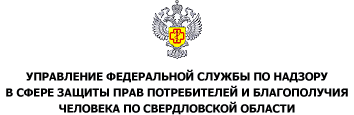 В Свердловской области продолжаются мероприятия, направленные на профилактику завоза и распространения новой коронавирусной инфекцииВ Свердловской области продолжаются профилактические мероприятия в отношении новой коронавирусной инфекции (COVID-2019), в том числе в пункте пропуска через государственную границу аэропорту Кольцово. Проводится двойной тепловизионный контроль в отношении всех бортов, прибывающих с территории стран, в которых зарегистрированы случаи заболевания.На сегодняшний день введены ограничительные мероприятия в отношении граждан, прибывающих с территории КНР, Кореи, Ирана, Италии, Франции, Испании и Германии. Эти граждане изолируются по месту жительства на 2 недели с момента прибытия, за ними устанавливается непрерывное медицинское наблюдение. В 1 и 10 день после прибытия они обследуются на новую коронавирусную инфекцию.На 13 марта 2020 года в Свердловской области медицинское наблюдение ведется за 402 гражданами (339 – граждане РФ, 43 – граждане КНР, 7 – граждане Кореи, 10 – граждане Италии, 3 – граждане других стран).Лица, у которых в течение двух недель после приезда из указанных стран появились симптомы ОРВИ, незамедлительно госпитализируются. С января в стационары Свердловской области было госпитализировано 69 граждан, у которых в течение 14 дней после приезда из неблагополучных по коронавирусу стран появились симптомы ОРВИ, 55 из них уже выписаны. Заболевшие обследованы на базе «Центра гигиены и эпидемиологии в Свердловской области», результаты исследований на коронавирус – отрицательные.Граждане, вернувшиеся из других стран, где зафиксированы случаи заболевания новой коронавирусной инфекцией, в случае появления симптомов ОРВИ должны вызвать врача на дом и предупредить о своей поездке. В случае необходимости врач назначит обследование на коронавирус.В Свердловской области заработала горячая линия по новой коронавирусной инфекции. Позвонив по телефонам (343) 312-08-81 или 112, граждане, которые вернулись из стран с зарегистрированными случаями коронавирусной инфекции, могут оставить данные о себе для организации медицинского наблюдения, а также узнать информацию по своим дальнейшим действиям. Кроме того, работает телефон Единого консультационного центра Роспотребнадзора 8 800 555 49 43 (звонок бесплатный).Сегодня заместитель руководителя Управления Роспотребнадзора по Свердловской области Анжелика Пономарёва и главный эпидемиолог министерства здравоохранения Свердловской области Галина Борисевич дали развёрнутое интервью городскому порталу, ответив на волнующие граждан вопросы. Полную версию интервью можно посмотреть в группе ВКонтакте «Свердловская область».13.03.2020Симптомы заболевания новой коронавирусной инфекции (COVID-19) сходны с симптомами обычного (сезонного) гриппа:высокая температура телаголовная больслабостькашельзатрудненное дыханиеболи в мышцахтошнотарвотадиарея7 шагов по профилактике коронавирусной инфекции1. Воздержитесь от посещения общественных мест: торговых центров, спортивных и зрелищных мероприятий, транспорта в час пик;2. Используйте одноразовую медицинскую маску (респиратор) в общественных местах, меняя ее каждые 2-3 часа.3. Избегайте близких контактов и пребывания в одном помещении с людьми, имеющими видимые признаки ОРВИ (кашель, чихание, выделения из носа).4. Мойте руки с мылом и водой тщательно после возвращения с улицы, контактов с посторонними людьми.5. Дезинфицируйте гаджеты, оргтехнику и поверхности, к которым прикасаетесь.6. Ограничьте по возможности при приветствии тесные объятия и рукопожатия.7. Пользуйтесь только индивидуальными предметами личной гигиены (полотенце, зубная щетка)